Slovenská lekárska únia špecialistov, Poliklinika KVP, Cottbuská č. 13, 040 23 Košicetel. 055 6426 069, mobil: 0904 859 130, fax: 055 6426069,e-mail: mudr.andrej.janco @gmail.com, www.slus.sk___________________________________________________________________________________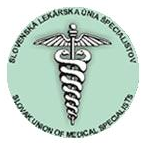 Vážené kolegyne a kolegovia,V prvom rade by som Vám chcel do nového roku 2015 popriať veľa zdravia, šťastia a MIER. Mier sme do našich želaní dlho nevkladali, lebo sme ho pokladali za automatickú súčasť nášho života, ale ako sa ukazuje, nie je. 6. decembra 2014 sa konalo v Košiciach XXVIII. Valné zhromaždenie SLÚŠ  a potom 10. Decembra 2014 stretnutie členov v Nitre. Na oboch sa zúčastnilo dovedna okolo 120 členov. Ako sa ukázalo, naši členovia sú informovaní pomerne dobre a aktívne navštevujú stránku www.slus.sk. Nižšie Vám predkladám uznesenie, ktoré  VZ schválilo. Uznesenie XXVIII. VZ SLÚŠVZ  schválilo kontrolný výbor, volebnú,  mandátovú a návrhovú komisiu v navrhnutom zložení.VZ schvaľuje správu o hospodárení a rozpočet pre ďalšie obdobie.VZ schvaľuje zmenu stanov SLÚŠ.Rozpracovať otázku dispozičných práv lekárskej licencie (T. Janco, T. Olexa, Z. Tačovská).VZ SLÚŠ schvaľuje právne školenia pre lekárov (T. Janco, T. Olexa, Z. Tačovská). Schválilo pokračovanie úlohy č. 1: Každá zmena zmluvných podmienok medzi ZP a poskytovateľom, ktorá by mohla zasiahnuť do občianskych práv poistenca, musí byť oznámená poistencovi zo strany ZP  a  musí ním  byť odsúhlasená.  Postup v tomto smere pripraví: A. Janco, T. Olexa, T. Janco.VZ zaväzuje vedenie upozorniť ZP, že stále odchádzajú z hospitalizácie pacienti nastavení na liečbu off-label, za čo odmietame niesť zodpovednosť.Schválilo pokračovanie úlohy č. 2: Vykonať opatrenia, ktoré  zabránia ZP poškodzovať vzťah a dôveru medzi poskytovateľom a poistencom (lekárom a pacientom).Schválilo úlohu č.3: Realizovať pripravené právne a iné dostupné kroky na  presadenie účinnej verejnej kontroly (ide o verejné prostriedky a Ústavou SR garantované práva občanov) nad činnosťou zdravotných poisťovní a nad vyjednávaním zmluvných podmienok medzi zdravotnými poisťovňami a poskytovateľmi zdravotnej starostlivosti, ako aj oboznámenie a zapojenie verejnosti do toho procesu (MUDr. A. Janco).VZ SLÚŠ odvoláva MUDR. P. Hudáka z funkcie hlavného koordinátora  SLÚŠ pre ekonomiku a schvaľuje MUDr. Martinu Kudláčovú v tejto funkcii.  MUDr. Hudákovi vyjadruje  poďakovanie za kvalitnú prácu, ktorú vykonal počas svojej funkcie HK SLÚŠ v prospech  všetkých špecialistov.VZ SLÚŠ schvaľuje do funkcie koordinátora pre región Humenné MUDr.J. Matyščáka.Poveruje MUDr. Janca ukončiť práce v súvislosti so založením nadácie na ochranu práv lekárov (T. Janco, Z. Tačovská, T. Olexa). Poveruje MUDr. Janca zorganizovať stretnutie s premiérom Ficom a informovať ho o súčasnom stave malých súkromných ambulantných ZZ. Poveruje vyjednávateľov SLÚŠ pri  jednaniach o nákupe ZS  žiadať od ZP adekvátne navýšenie objednaných finančných rozsahov ( vrátane ceny za bod ). Schvaľuje poskytnutie splnomocnenia poistenca ZP pre SLÚŠ na zastupovanie pri jednaniach so ZP a MZ SR.Schvaľuje hlavnú koordinačnú radu v zložení:  MUDr. A. Jancová, MUDr. M. Kudláčová, MUDr. G. Bieleková, MUDr. Š. Paulov, MUDr. P. Šilla, MUDr. J. Kehér a MUDr. A. Janco. Vážení priatelia, je veľmi dôležité, aby ste aktívne sledovali nasledujúce stránky a zdieľali všetko, o čo Vás budeme žiadať. Všetkých Vás dôrazne žiadame, aby ste sa aktivovali aj v otázke členstva, získavania nových členov SLÚŠ, ako aj na vysvetľovaní potreby neostávať členmi Zdravity a SLK, ktoré sa po celú dobu svojej existencie spolupodieľajú na väčšine opatrení, ktoré pre nízkokapitálové ambulancie, ako sú naše, vytvorili likvidačné prostredie. V tejto súvislosti ste si iste všimli  informácie v spravodajstve Markízy, ako aj na rôznych blogoch na internete, podľa ktorých MUDr. Ladislav Pásztor je spoluvlastníkom obchodnej spoločnosti  Dr. Magnet, ktorá prevádzkuje 8 magnetických rezonancií na Slovensku, má sídlo na Cypre a výnos z 10%-ného podielu  MUDr. Pásztora sa údajne pohybuje ročne v stovkách tisícov Eur, pričom zisk je vyplácaný aj zdaňovaný na Cypre. Tieto údaje neboli na týchto zdrojoch MUDr. L. Pásztorom dementované. Ak začínal ako obvodný lekár na dedinke v blízkosti Komárna, vypracoval sa na veľkopodnikateľa, nie je pritom rádiológ, takže nerobí odborného garanta v týchto zariadeniach,  čím garantoval návratnosť investícií do seba?  Natíska sa nám odpoveď, že garantuje práve ústretovými krokmi na základe poverení od lekárov na jednaniach so zdravotnými poisťovňami o cenách, ako aj s MZ SR o vždy nových a nových  povinnostiach.  Túto úvahu podporuje aj fakt, s ktorým sme sa oboznámili na stretnutí , organizovanom SLK  v Košiciach: zatiaľ čo ceny za výkony v ambulanciách zaostávajú za krajinami EÚ niekoľkonásobne, až radovo, ceny za CT a MR vyšetrenia sú na Slovensku 2-4 x vyššie, ako napríklad v Nemecku !!!  To je reálny výsledok, nie úvahy. Tu nejde o žabo-myšie vojny, ako to s obľubou niektorí naši kolegovia označujú. Tu ide o to, že na základe splnomocnení, odovzdaných ľuďom, ktorí majú zjavne hlavný príjem z inej činnosti, ako z poskytovania zdravotnej starostlivosti, mali títo ľudia šancu nasmerovať ambulancie tam, kde sa nachádzajú dnes, do existenčných problémov. Iste ste sa už dozvedeli, že sme pripravili splnomocnenia pre zástupcov SLÚŠ od kolegov, lekárov  (nezávisle od členstva v SLÚŠ) a taktiež splnomocnenia od pacientov. Tieto splnomocnenia slúžia len na to, aby sme sa preukázali všade, kde ideme jednať, že máme poverenie (je to požiadavka od kompetentných v úradoch nad zákon, ale nech), poverenia pre SLÚŠ neslúžia, ako v prípade Zdravity, na odovzdanie existencie ambulancie do rúk poverenca.  Dúfame, že si každý uvedomuje, že tu ide o smerovanie zdravotníctva a o to, či sa rozhodnutia budú robiť s naším súhlasom tak, aby sme prežili, alebo bez nášho súhlasu a so súhlasom, tzv. diplomaticky  nekonfliktných zástupcov poskytovateľov, ako to chcú všetky veľkokapitálové zoskupenia :  S nami, ale len ako zamestnancami, nie svojprávnymi ambulanciami.V prílohe zasielame splnomocnenie pre zdravotnícke zariadenie (PZS) – môžete požiadať o podpis takého splnomocnenia aj nečlenov SLÚŠ, je to vyjadrenie ich súhlasu s našou činnosťou, s naším snažením zabezpečiť  znesiteľné podmienky pre súkromné ambulancie a ich pacientov  a s  ochranou postavenia lekára v spoločnosti. Zasielame aj splnomocnenia pre pacientov, ktorí ho určite podpíšu, ak majú záujem , aby naše ambulancie naďalej fungovali a aby  neboli odkázaní v budúcnosti len na veľkokapitálové zariadenia, aby sa im nepredĺžili čakacie doby na vyšetrenie a nenavýšili poplatky vo  veľkokapitálových  zariadeniach, ktoré by si to potom  mohli dovoliť ako jediné na trhu. Pri získavaní podpisov si uvedomme, že sme súčasne poskytovateľmi, ale aj pacientmi, preto sa splnomocnenia pre pacientov týkajú aj nás a našich rodín. Tieto splnomocnenia nikomu nebudeme na jednaniach odovzdávať, len sa nimi  preukážeme, aby  sme vyhoveli generálnemu riaditeľovi VšZP, a.s. Ing Forraiovi a zebezpečili, že jednania o podmienkach pre našu činnosť  nebudú prebiehať za zatvorenými dvermi s výsledkom nových negatívnych zmien , napr. ako kód 250x a stagnácia ceny bodu.  Súčasná situácia a geometrický nárast nákladov a povinností v našich ambulanciach nastali po nábore splnomocnení SLK a Zdravitou.  Nečakajme, kým nás celkom odstránia z cesty veľkokapitálovým zariadeniam ďalšou novou legislatívou a zmluvnými podmienkami,  ktoré nebudeme schopní dodržať.Pacientom budeme  chýbať, ale to nikoho nezaujíma,  poisťovne budú mať o to vyšší zisk o čo menšiemu počtu poskytovateľov budú musieť hradiť poskytnutú zdravotnú starostlivosť. Politici a konfidenti z našich radov to vysvetlia ako celosvetový trend, ktorý má objektívne príčiny a je v podstate výhodný ( telemedicína, integrované centrá, bohatá prevencia, univerzálny „strážca brány“,...). Viď LsPP – aby nemuseli adekvátne zaplatiť slúžiacemu zdravotníckemu personálu, za asistencie osvedčených z radov lekárov ju zrušia s odôvodnením, že je neadekvátne vybavená zdravotníckym materiálom a liekmi, nevyužitá a zbytočná. Samozrejme následne nepriplatia ani tým, ktorí slúžia RZP ( kde už stihli zrušiť v časti sanitiek z úsporných dôvodov prítomnosť lekára) a nepriplatia ani lekárom slúžiacim na príjme v nemocniciach. Keď zvýšili platy v nemocniciach, Všeobecná zdravotná poisťovňa rozviazala zmluvy s 326 ambulanciami a presunula financie. Uvedomme si, že naše zariadenia nepatria medzi priority, nie preto, že by neboli potrebné pre pacienta a efektívne, ale preto, lebo na nich nikto „mocný“ nezarába. Naopak ,  „zbytočne“  uberajú  z financií a sú posledným dôkazom, že zdravotnícke zariadenia vedia fungovať veľmi lacno a úsporne.  To boli len niektoré  príklady ako sa postupne nenápadne a „rozumne“ zhoršuje dostupnosť i kvalita zdravotnej starostlivosti pred našimi očami a nikto sa nad tým nepozastavuje, lebo si stále myslí, že sa to ešte jeho nedotklo. Keď zistí opak, obvykle je už neskoro.   	          Facebook Andrej Jancowww.slus.skhttp://andrejjanco.blog.sme.skZáverom si dovoľujeme pripomenúť, čo sme podrobnejšie preberali na stretnutiach s členmi- čo musí mať každé zdravotnícke zariadenie:Bezpečnostný projekt ( zabezpečili sme) Pripojenie na internet ( aspoň v mobile)Vypracovaný systém kvality (zabezpečili sme)  Pracovná zdravotná služba (PZS) a školenie BOZP 1x ročne, nový organizačný aj prevádzkový poriadok (novela zákona 355/2007 o ochrane, podpore a rozvoji verejného zdravia ...). Kto zabezpečoval PZS na dohodu s fyzickou osobou oprávnenou (certifikovanou) vykonávať PZS, mal povinnosť oznámiť túto skutočnosť do 31.12.2914 regionálnemu Úradu verejného zdravotníctva. Odporúčame PZS zabezpečiť dodávateľským spôsobom zmluvným poskytovateľom PZS. Zoznamy zmluvných poskytovateľov PZS sú uvedené na stránke  ÚVZ: http://www.uvzsr.sk/index.php?option=com_content&view=article&id=390:pracovna-zdravotna-sluba&catid=64:preventivne-pracovne-lekarstvo&Itemid=73  Požiarne školenieRadiačné školenieŠkolenie záchrany  vitálnych funkcií minimálne 1x za hodnotené obdobiePokladne virtuálne ( do 1000 položiek mesačne)  alebo registračné – v našich ambulanciách sú povinné od 1.4.2015.Novela zákona  o rozsahu zdravotnej starostlivosti ( o schvaľovaní poplatkov) by sa mala prejednávať začiatkom februára.V cenníku by  mal byť  uvedený aj odkaz na príslušnú legislatívu, v súlade s  ktorou účtujete daný poplatok.   Príslušná licencia, nepoužívanú licenciu vrátiť (informácia je na stránke SLÚŠ).Príspôsobiť názov odbornosti  novej legislatíve  v povolení na poskytovanie  ZS do stanoveného termínu (toho času do 30.6.2015, ale už je pripravená do parlamentu  novela na predĺženie lehoty o rok, zatiaľ ale nebola prejednaná, ani schválená) , t.j. vybaviť novú licenciu s príslušným názvom a  preregistrovať zdravotnícke zariadenie  na VÚC, ako aj vybaviť nové zmluvy so ZP alebo úpravu názvu zazmluvnenej činnosti. ( Novela zákona 578/2004 Z.z. o poskytovateľoch, kde pribudol §102q a príloha č.1a s novými názvami špecializovaných  ambulancií v celkovom počte 64. Ak ostane legislatíva nezmenená a tí, ktorých sa to týky termín nestihneme, naše povolenia na poskytovanie ZS prestanú platiť po 31.12.2015. Informácie budú na stránke SLÚŠ. Č. 770/2004 Z.z., Vyhláška Ministerstva zdravotníctva Slovenskej republiky, ktorou sa ustanovujú určujúce znaky jednotlivých druhov zdravotníckych zariadení, v znení účinnom k 1.12.2014 spôsobila aj zmeny v niektorých špecializovaných ambulanciách oproti doterajšiemu stavu.Novela zákona o sociálnom poistení priniesla taktiež viacero noviniek, ktoré sa nás priamo dotýkajú – na stretnutiach sme o nich hovorili. Upozorňujeme, že už nepostačuje nález od špecialistu pre všeobecného lekára, aby po 3 dňoch od ošetrenia spätne vystavil pacientovi PN.     Podrobnejšie informácie a praktické rady  o  „ právnickom minime v ambulanciách“ sa môžete dozvedieť na avizovanom pripravovanom školení. V Košiciach, 02.01.2015                                za Koordinačnú radu SLÚŠ   MUDr. Andrej Janco				